РЕШЕНИЕПОМШУÖМ    «27» декабря 2021г.                                                                               № 3-7/25       пгт. Путеец, г. Печора                      Республика КомиО назначении руководителя администрации городского поселения «Путеец»В соответствии со ст. 37 Федерального закона от 06.10.2003 года № 131-ФЗ «Об общих принципах организации местного самоуправления в Российской Федерации», ст. 40 Устава муниципального образования городского поселения «Путеец», решением Совета городского поселения «Путеец» от 15.10.2021 № 3-2/4 «Об утверждении Положения о порядке проведения конкурса на замещение должности руководителя администрации  городского поселения «Путеец», по итогам конкурса на замещение должности руководителя администрации городского поселения «Путеец» Совет городского поселения «Путеец» решил:Назначить Горбунова Сергея Владимировича на должность руководителя администрации городского поселения «Путеец» с 01 января 2022 года.Главе городского поселения «Путеец» - председателю Совета поселения заключить контракт с руководителем администрации городского поселения «Путеец» сроком на 5 лет в соответствии с действующим законодательством.3. Обнародовать настоящее решение путем размещения на официальном сайте муниципального образования городского поселения «Путеец» (http://puteec.pechoraonline.ru). 4. Настоящее решение вступает в силу со дня его принятия. Глава городского поселения «Путеец»-председатель Совета поселения                                             И.И. Лобовикова                                        СОВЕТГОРОДСКОГО ПОСЕЛЕНИЯ «ПУТЕЕЦ»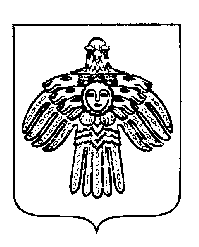 «ПУТЕЕЦ»КАР ОВМÖДЧÖМИНСА СÖВЕТ